Crescent Cotton Mills Limited 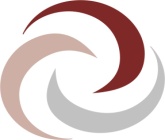 FORM OF PROXY
Annual General MeetingI/We     ____________________      __                   of  ___________ a member/members of Crescent Cotton Mills Limited and holder of ___________ shares as per Folio #__________ /CDC Participant’s ID #________and Sub Account # __________ /CDC Investor Account ID #___________ do hereby appoint ____________________________________________________ of _____________ or failing him __________________________________________ of _______________ who is also member of the Company vide Folio No. ___________ /CDC Participant’s ID #________ and Sub Account # __________ /CDC Investor Account ID #___________ as my/our Proxy to attend, speak and vote for me/us and on my/our behalf at the Annual General Meeting of the Company to be held at 09:30 a.m. on Thursday the October 28, 2021 at the Registered Office of the Company New Lahore Road, Nishatabad, Faisalabad and at any adjournment thereof.As witness my hand this _____________________ day of _______________2021.Witnesses:Signature:_________________	Signature:________________Name:  ___________________	Name:  __________________Address: __________________ 	Address: __________________________________________,	________________________,Note:1.	A member entitled to attend and vote at a General Meeting is entitled to appoint a proxy.2.	The instrument appointing a Proxy, together with the Power of Attorney, if any, under which it is signed or a notarially certified copy thereof, should be deposited at the Registered Office, New Lahore Road, Nishatabad, Faisalabad, not less than 48 hours before the time of holding the Meeting.3. 	CDC account holders will further have to follow the under mentioned guidelines as laid down in 	circular # 1 dated January 26, 2000 of the Securities & Exchange Commission of Pakistan for 	appointing Proxies:i) In case of individuals, the account holder or sub-account holder and their registration details are uploaded as per the Regulations, shall submit the Proxy form as per the above requirement.ii) The proxy form shall be witnessed by two persons whose names, addresses and CNIC numbers shall be mentioned on the form.iii) Attested copies of CNICs or the passport of the beneficial owners and the proxy shall be furnished with the proxy form.iv) The proxy shall produce his original CNIC or original passport at the time of the meeting.v) In case of a corporate entity, the Board of Directors' resolution/Power of attorney with specimen signatures of the proxy holder shall be submitted (unless it has been provided earlier) alongwith proxy form to the Company.